PARTNERSTWA STRATEGICZNE„SCHOOL SWEET SCHOOL”2015-1-TR01-KA219-021917_4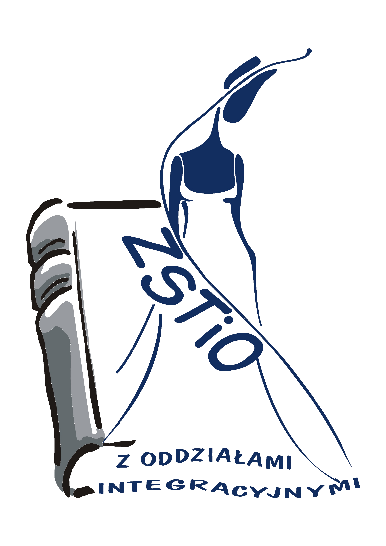 Zespół Szkół Technicznych i Ogólnokształcącychz Oddziałami Integracyjnymiim. Stanisława Staszica w BiałymstokuWSTĘP	3CELE	4PRAWA UCZNIA W AKTACH PRAWNYCH	5ZAŁOŻENIA I  IDEAŁY PEDAGOGICZNE	7MISJA SZKOŁY	8SYLWETKA ABSOLWENTA	9STRATEGIA FORMUŁOWANIA CELÓW S.M.A.R.T.	10ŹRÓDŁA INFORMACJI O MIEJSCACH PRACY	11JAK STWORZYĆ IDEALNE CV I LIST MOTYWACYJNY?	12WSTĘPSzkoła to nie miejsce, do którego uczęszczają wyłącznie osoby wybitne pod względem intelektualnym, ale centrum, gdzie spotykają się ludzie (zarówno uczniowie, jak i nauczyciele) wraz ze swoimi oczekiwaniami i problemami. Barierą w rozwijaniu motywacji może być np.: wrogość uczniów wobec kultury szkolnej, odrzucanie wartości, które placówka próbuje narzucić, lenistwo, wygodnictwo, wygórowane wymagania, niesprawiedliwe ocenianie, brak wiary we własne możliwości, brak wsparcia ze strony rodziców, lekceważenie potrzeb ucznia. Czynników hamujących motywację może być znacznie wiele i prawdopodobnie każda jednostka kieruje się indywidualnymi kryteriami zniechęcającymi ją do uczęszczania do szkoły. Co zatem jest w stanie zmobilizować do nauki? Niewątpliwie czynnikiem motywującym ucznia do pracy szkolnej jest uświadomienie sobie przez niego celu podjętego trudu oraz wynikające z podjętej działalności edukacyjnej zaspokojenie własnych potrzeb.Takie nastawienie rozwija mechanizm pokonywania kolejnych przeszkód do osiągnięcia zamierzenia. Gdy uczeń będzie zadowolony z wykonywanych zadań, doceniany i umożliwi mu się budowanie poczucia własnej wartości, to nauka stanie się dla niego przyjemnością i pozwoli na dowartościowanie siebie. Dlatego szczególną rolę w procesie edukacji przypisuje się nauczycielom (przy współpracy z rodzicami). Rodzina i szkoła stanowią dwa podstawowe środowiska wychowawcze zajmujące się rozwijaniem zainteresowań dziecka, jego ciekawości, rozbudzaniem jego kreatywności i poczucia odpowiedzialności za swoje czyny.Przygotowaniem do roli ucznia zajmuje się najpierw środowisko rodzinne, zwłaszcza rodzice jako pierwsi nauczyciele swoich dzieci. Później szkoła i obecni w niej pedagodzy poprzez właściwe działania i obecni w niej pedagogowie dzięki proponowanym technikom nauczania, mogą zmienić swoją pozycję w klasie z osoby przekazującej wiadomości na sojusznika ucznia, wspierającego go w procesie uczenia się. CELE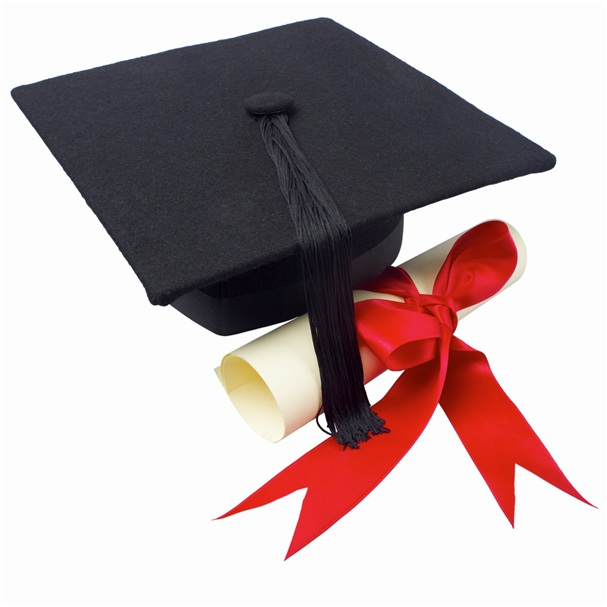 Do czynników charakteryzujących współczesny rynek pracy należą intensywny rozwój nauki i związany z nim postęp technologiczny. To one mają dominujący wpływ na działające obecnie firmy i wymuszają w nich szereg zmian. Pracownicy stają się głównym i najważniejszym zasobem każdej firmy. To ich wiedza i kompetencje stanowią kapitał intelektualny firmy i przesądzają o jej sukcesie. Aby stać się profesjonalistą, o którego zabiegać będą pracodawcy, nie wystarczy ukończyć dobrej szkoły czy modnego kierunku studiów. Ważne jest zdobywanie doświadczenia zawodowego już w trakcie nauki.Ważnym celem prezentowanej publikacji  jest  pomoc uczniom w zakresie tworzenia ich ścieżki edukacyjnej i zawodowej, prowadząca do wymiernych efektów poprzez:- przeciwdziałanie bierności, brakowi poczucia kompetencji;- identyfikację ich zasobów (ograniczeń i możliwości);- przygotowanie metodologii i narzędzi pod kątem potrzeb młodzieży wchodzącej na rynek pracy i poszukującej zatrudnienia.PRAWA UCZNIA W AKTACH PRAWNYCH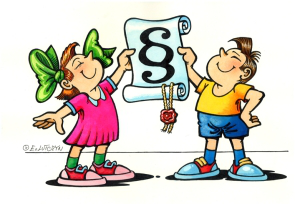 Stan prawny ucznia określają przepisy międzynarodowe, państwowe i szkolne.Ustanawiają one prawa i uprawnienia, jak również obowiązki spoczywające na uczniu, wynikające z pełnionej przez niego w określonym czasie roli społecznej.Podstawowym aktem prawnym regulującym prawa dziecka jest przyjęta przez Zgromadzenie Ogólne Narodów Zjednoczonych Konwencja o Prawach Dziecka, obowiązująca w naszym kraju od 7 lipca 1991 roku, - Dz. U. z 1991 r. Nr 120, poz. 527.Konwencja obejmuje prawa i wolności osobiste, prawa socjalne, prawa kulturalne w tym prawo do nauki ( art. 28, 29 i 30 ) i prawa polityczne.Konstytucja Rzeczypospolitej Polskiej w art. 70 gwarantuje bezpłatność i powszechność szkolnictwa publicznego oraz wyznacza obowiązek nauki do 18 roku Życia.Podstawowym aktem prawnym normującym sprawy szkół i placówek w Polsce jest Ustawa z dnia 7 września 1991 r. o systemie oświaty (Dz. U. z 2004 r. Nr.256, poz. 2572, Ustawa z dnia 11 kwietnia 2007 r. o zmianie ustawy o systemie oświaty oraz innych ustaw Dz. U. z 2007 r. Nr 80).W preambule Ustawy o systemie oświaty czytamy między innymi "Szkoła winna zapewnić każdemu uczniowi warunki niezbędne do jego rozwoju, przygotować go do wypełniania obowiązków rodzinnych i obywatelskich w oparciu o zasady solidarności, demokracji, tolerancji, sprawiedliwości i wolności".W wymienionej wyżej ustawie artykuł 55. ustęp 5. w szczególności odnosi się dopraw ucznia, takich jak:1. prawo do zapoznania się z programem nauczania, z jego treścią, celem istawianymi wymaganiami;2. prawo do jawnej i umotywowanej oceny postępów w nauce i zachowaniu;3. prawo do organizacji życia szkolnego, umożliwiające zachowanie właściwychproporcji miedzy wysiłkiem szkolnym a możliwością rozwijania i zaspokajaniawłasnych zainteresowań;4. prawo redagowania i wydawania gazety szkolnej;5. prawo organizowania działalności kulturalnej, oświatowej, sportowej oraz rozrywkowej zgodnie z własnymi potrzebami i możliwościami organizacyjnymi, w porozumieniu z dyrektorem;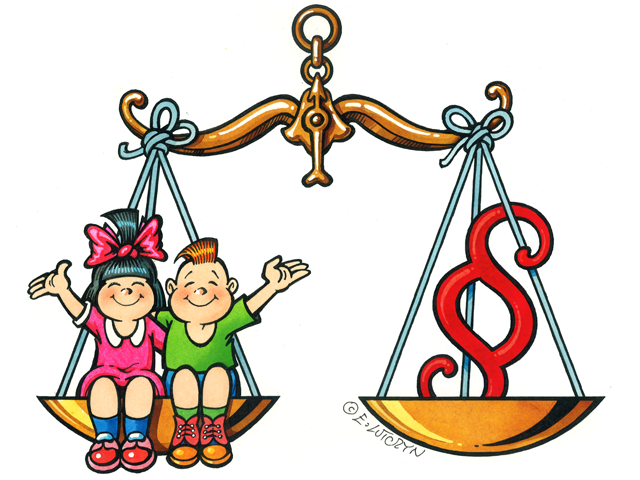 ZAŁOŻENIA I  IDEAŁY PEDAGOGICZNEwspomaganie wszechstronnego rozwoju ucznia;przekazywanie wartości i ideałów humanistycznych;respektowanie zasad uniwersalnego kodeksu moralnego;przygotowanie do życia w społeczeństwie i współczesnym zróżnicowanym świecie;kształcenie inicjatywy i przedsiębiorczości, a także poczucia odpowiedzialności za swój rozwój;kształtowanie dojrzałości moralnej, emocjonalnej, intelektualnej i społecznej;pobudzanie do samodzielnego myślenia i autorefleksji oraz samokształcenia i samowychowania;uczenie szacunku wobec innych ludzi;uczenie tolerancji wobec odmienności kulturowej, religijnej itp.;pobudzanie patriotyzmu oraz szacunku wobec tradycji;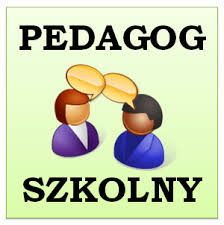 MISJA SZKOŁYSzkoła za nadrzędny cel swojej działalności uznaje przygotowanie uczniów do funkcjonowania we współczesnym globalnym świecie. Szczególny nacisk jest kładziony na kształcenie zawodowe, zdobycie umiejętności teoretycznych i praktycznych, przedsiębiorczość i świadome kreowanie swojej przyszłości. Szkoła podejmuje szereg działań na rzecz równości i sprawiedliwości społecznej, przeciwdziałamy wykluczeniu, nietolerancji, stereotypizacji.Ponadto zapewniamy uczniom możliwość wszechstronnego rozwoju. Szkoła dąży do wychowania człowieka odpowiedzialnego, świadomie podejmującego decyzje, otwartego na świat, przygotowanego do podjęcia dalszej nauki lub pracy zawodowej oraz mądrego i godnego życia.Kadra pedagogiczna posiada odpowiednie kwalifikacje umożliwiające pełną realizację wyznaczonych zadań. Działamy na rzecz dobra ucznia. W tym celu współpracujemy ze wszystkimi stronami uczestniczącymi w procesie wychowania: rodzice-uczeń-szkoła-środowisko.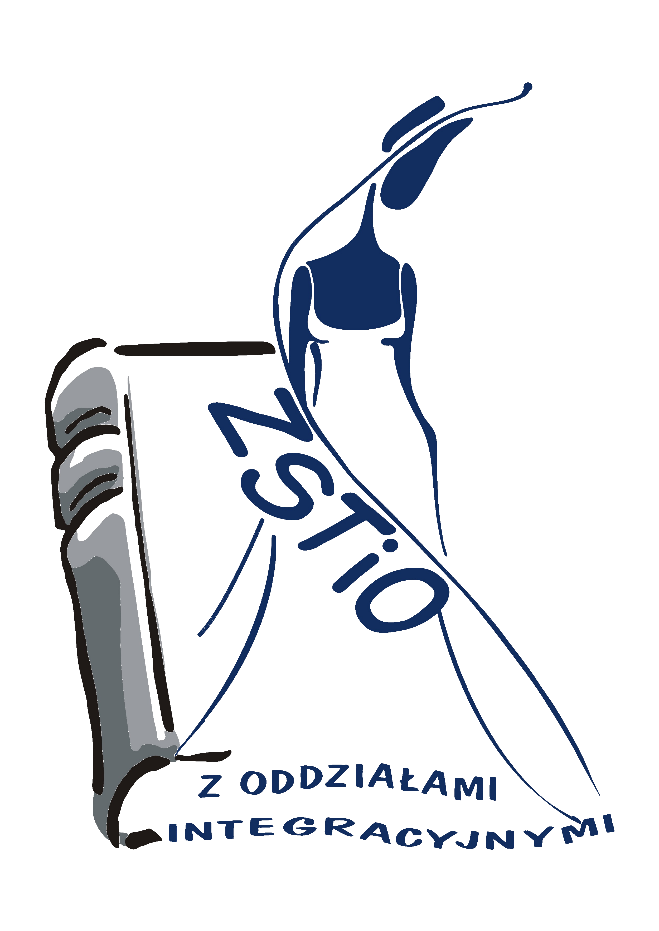 SYLWETKA ABSOLWENTAporozumiewanie się w języku ojczystym i w językach obcych;kompetencje matematyczne i informatyczne;podstawowe kompetencje naukowo-techniczne;funkcjonowanie w społeczeństwie informacyjnym;umiejętność uczenia się przez całe życie;kompetencje społeczne i obywatelskie;zdolność do świadomego wyboru światopoglądu, wartości i pozytywnych postaw;znajomość i respektowanie zasad uniwersalnego kodeksu moralnego;dojrzałość moralna, emocjonalna, intelektualna, społeczna;umiejętność selekcjonowania, nazywania i kontrolowania swoich uczuć i emocji; zdolność empatii;znajomość zasad harmonijnego współżycia w społeczeństwie;funkcjonowanie w globalnym, zróżnicowanym świecie, opalizującym mnogością kultur, religii, ideologii, systemów wartości;otwartość na kulturę;inicjatywa i przedsiębiorczość;fachowość zawodowa;przygotowanie do wejścia na rynek pracy;umiejętność pracy w grupie;odpowiedzialność za własny rozwój.PLANOWANIE KARIERYPlanując karierę, należy uwzględnić zarówno czynniki wewnętrzne, jak i zewnętrzne. Do czynników  wewnętrznych należy m.in.: poznanie samego siebie, naszych wartości, zainteresowań, uzdolnień, temperamentu, cech charakteru, kwalifikacji itp. Czynniki zewnętrzne to: poznanie stanowisk pracy, ścieżek kształcenia, tendencji rynku pracy.STRATEGIA FORMUŁOWANIA CELÓW S.M.A.R.T.W  planowaniu i osiąganiu zamierzonych celów pomoże nam znana technika formułowania motywujących i realistycznych celów S.M.A.R.T ( z ang.bystry, mądry). Nasz cel powinien być:S: Specific, czyli szczegółowy- mamy jasno wiedzieć czego cel dotyczy i co chcemy osiągnąć. Cel ma być określony w sposób konkretny i jednoznaczny, nie pozostawiający miejsca na dowolność interpretacji. M: Measurable, czyli mierzalny – dobrze określony cel powinien dawać nam możliwość sprawdzania postępów na drodze do jego realizacji. Równie ważne jest to, abyśmy mieli jasność co do tego po czym poznamy, że cel został osiągnięty. A: Achievable, czyli osiągalny – to punkt mówiący o źródłach motywacji do realizacji celu. Atrakcyjny cel to taki, który niesie wyzwanie, ale także jego realizacja daje nam wymierne korzyści. Określenie atrakcyjności celu to przede wszystkim odpowiedź na pytanie po co                    w ogóle chcę realizować taki cel? Pomocne może być tu zrobienie tabelki zysków i strat związanych z realizacją celu bądź z jego niezrealizowaniem. R: Relevant, czyli istotny – czyli możliwy do osiągnięcia. Najważniejsze jest tu określenie, czy mam czas i siły (albo szerzej – zasoby) na realizację tego celu. T: Timely defined czyli terminowy – czyli z określoną datą, do jakiej chcemy zrealizować nasz cel. Ustalenie terminu, w którym chcemy zrealizować postawiony sobie cel, zwiększa mobilizację do działania. Bez tego łatwo wpaść w pułapkę odkładania jego realizacji na później.ŹRÓDŁA INFORMACJI O MIEJSCACH PRACYrodzina, znajomi;media ( prasa, radio, telewizja, Internet);targi pracy;biura karier;publiczne służby zatrudnienia (urzędy pracy, ochotnicze hufce pracy, agencje zatrudnienia).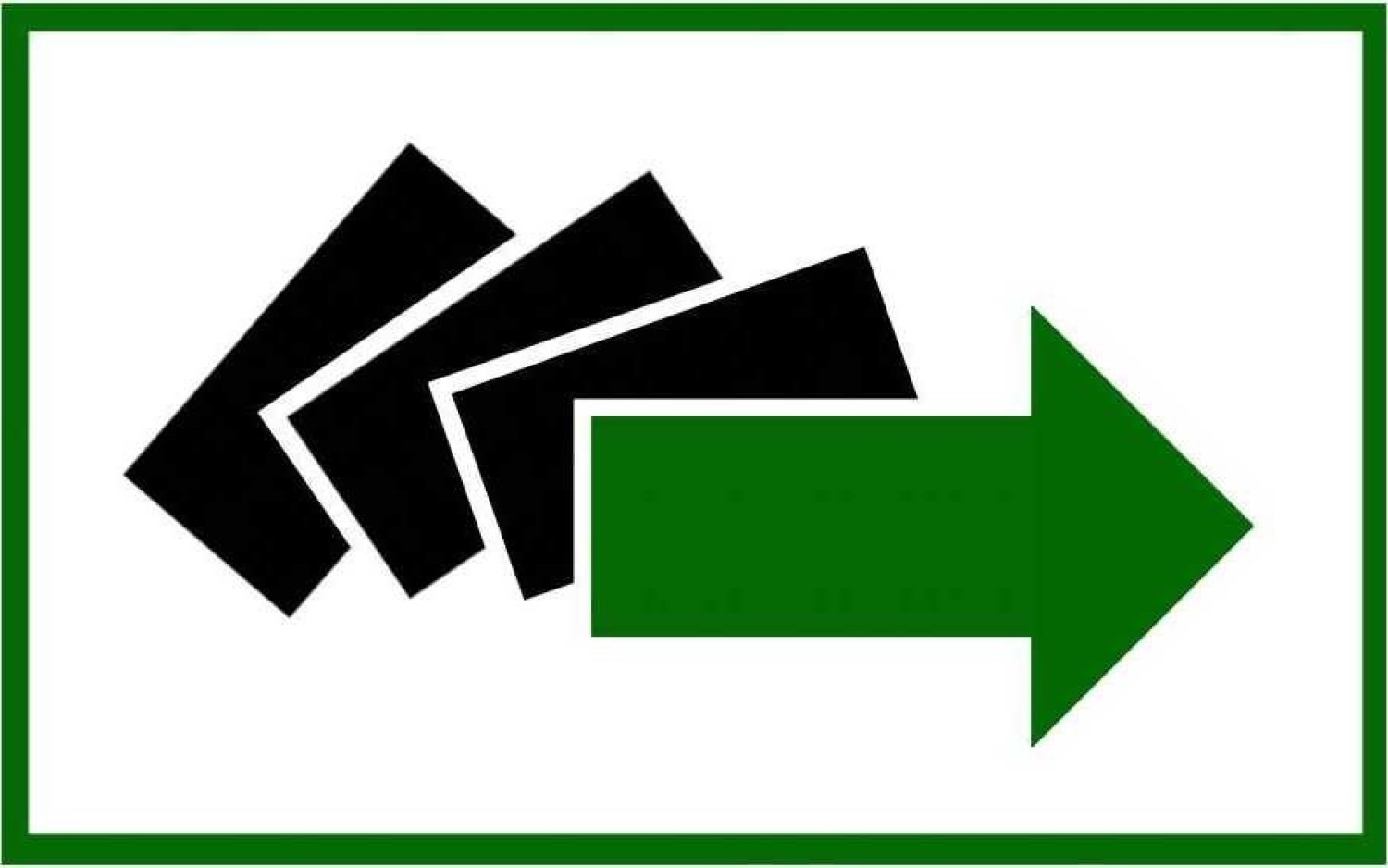 JAK STWORZYĆ IDEALNE CV I LIST MOTYWACYJNY?CV to wizytówka każdego pracownika. Zazwyczaj umieszczamy w nim te informacje, które mogłyby zainteresować przyszłego pracodawcę. Twój dokument powinien mieć jasną i przejrzystą strukturę. Ponadto musi z niego jasno wynikać, że to TY jesteś najlepszym kandydatem na stanowisko, na które aplikujesz. Wzorów dokumentów aplikacyjnych jest wiele m.in. CV chronologiczne, funkcjonalne, kombinowane, EuroPass. Cel wysyłania listu motywacyjnego dobrze tłumaczy amerykańskie sformułowanie cover letter (english), lub inaczej covering letter(english). Oznacza ono pismo przewodnie, list towarzyszący, a więc stanowiący dodatek do życiorysu zawodowego i opisujący co i dlaczego wysyłamy.
List motywacyjny jest dokumentem, który towarzyszy życiorysowi zawodowemu. Wysyłamy go razem z życiorysem, kiedy ubiegamy się o pracę. Celem listu motywacyjnego jest opisowe przedstawienie kandydatury na określone stanowisko pod kątem wymagań zawartych w ogłoszeniu rekrutacyjnym. Należy w nim przekonać rekrutera, że jest się przygotowanym od wyzwań proponowanej pracy, rozumie się w pełni misje i cele firmy, w końcu udowodnić, że jest się wartościowym i właściwym kandydatem.Oto przykłady CV i listu motywacyjnego:PRZEWODNIK ABSOLWENTASPIS TREŚCICURRICULUM VITAE                                                                                                                         Miejsce na zdjęcieDane personalne: Martyna Kowalskaur. 16 grudnia 1980 r. w Białymstokuul. Warszawska 27, 15 – 085 Białystok0 (85) 741 17 13, tel. kom. 613 33 40 85,e-mail m.kowalska@wp.plWykształcenie : 2005 – 2007            Policealna Szkoła nr 2 w Białymstoku – tytuł technik obsługi turystycznej2002 – 2005            X Liceum Profilowane w Białymstoku
 profil ekonomiczno- administracyjnyDoświadczenie zawodowe:2007                      Ukończona z wynikiem bardzo dobrym praktyka zawodowa w:                               Biurze Turystycznym Orbis w Białymstoku (4 tygodnie)2006		     Ukończona z wynikiem bardzo dobrym praktyka zawodowa w:                               Hotelu Cristal w Białymstoku (4 tygodnie)Kwalifikacje zawodowe :W szkole bardzo dobrze poznałam ekonomikę i organizację biur podróży 
i hoteli oraz zasady obsługi klientów. Potrafię organizować imprezy                                                                                                                                                                turystyczne, redagować pisma w różnych sprawach i obsługiwać urządzenia biurowe. Znam zasady pracy biurowej, zasady rachunkowości oraz marketingu i reklamy. Mogę, więc powiedzieć, że jestem świetnie przygotowana do pracy w zawodzie technik obsługi turystycznej. 2001- 2002           Ukończony kurs przewodnika Dodatkowe umiejętności :Znajomość języka angielskiego w stopniu podstawowym Obsługa komputera ( Pajączek, PowerPoint, Word, Excel, Windows, Access, FrontPage, CorelDraw, CorelPhoto-Paint, Photoshop), urządzeń biurowych, prawo jazdy kat. BInformacje dodatkowe : Chciałabym poszerzyć wiedzę z dziedziny psychologii i socjologii. Ona ułatwi mi pracę i pozwoli na efektywniejszą realizację zleconych zadań. Wyrażam zgodę na przetwarzanie moich danych osobowych na potrzeby rekrutacji, zgodnez ustawą z 29.08.97 o Ochronie Danych Osobowych DzU 1997 nr 133 poz. 883.Martyna Kowalska                                                      Białystok, dnia ……………ul. Słonecznikowa 12/3415 – 075 Białystok                                                 List motywacyjnySzanowni Państwo           Niniejszym pragnę przedstawić moją osobę jako kandydata na nauczyciela w kierowanej przez Państwa szkole.            Jestem nauczycielem kontraktowym zatrudnionym w X Liceum Profilowanym w Białymstoku. Ukończyłam studia magisterskie dzienne na Politechnice Białostockiej na kierunku Zarządzanie i Marketing, ponadto ukończyłam Nauczycielskie Studium Pedagogiczne i Podyplomowe Studia Informatyki i Technologii Informacyjnej.Sądzę, że dzięki wykształceniu, posiadanym kwalifikacjom 
i doświadczeniu zdobytemu podczas dwuletniej pracy z młodzieżą oraz zamiłowaniu do pracy i umiejętności podejścia pedagogicznego mogłabym pracować w szkole jako nauczyciel.W pracy na pewno wykorzystywałabym posiadane cechy charakteru, takie jak: komunikatywność, cierpliwość, umiejętność słuchania, wytrwałe dążenie do wyznaczonego celu.Ponadto pragnę zapewnić, iż jestem osobą kompetentną, rzetelną i odpowiedzialną.Jeżeli moja kandydatura spotka się z Państwa zainteresowaniem, będę wdzięczna za umożliwienie mi zaprezentowania swojej osoby i umiejętności podczas rozmowy kwalifikacyjnej. Z wyrazami szacunku